Avis de recrutementAssociation culturelle pour le développement des écoles franco-sénégalaises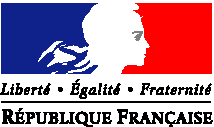 Service de Coopération et d’Action Culturelle de l’Ambassade de FranceProfesseurs des écoles titulaires pour les écoles franco-sénégalaises de DakarProfesseurs des écoles titulaires pour les écoles franco-sénégalaises de DakarProfesseurs des écoles titulaires pour les écoles franco-sénégalaises de DakarProfesseurs des écoles titulaires pour les écoles franco-sénégalaises de DakarProfesseurs des écoles titulaires pour les écoles franco-sénégalaises de Dakardéfinition synthétiquedéfinition synthétiquedéfinition synthétiquedéfinition synthétiquedéfinition synthétiqueLes deux écoles publiques franco-sénégalaises de Fann et Dial Diop à Dakar recrutent pour la rentrée de septembre 2017 des enseignants de nationalité française. Ces deux écoles sont régies par un accord bilatéral de coopération entre la France et le Sénégal.Enseignement à programme français dans un contexte multiculturel.Les deux écoles publiques franco-sénégalaises de Fann et Dial Diop à Dakar recrutent pour la rentrée de septembre 2017 des enseignants de nationalité française. Ces deux écoles sont régies par un accord bilatéral de coopération entre la France et le Sénégal.Enseignement à programme français dans un contexte multiculturel.Les deux écoles publiques franco-sénégalaises de Fann et Dial Diop à Dakar recrutent pour la rentrée de septembre 2017 des enseignants de nationalité française. Ces deux écoles sont régies par un accord bilatéral de coopération entre la France et le Sénégal.Enseignement à programme français dans un contexte multiculturel.Les deux écoles publiques franco-sénégalaises de Fann et Dial Diop à Dakar recrutent pour la rentrée de septembre 2017 des enseignants de nationalité française. Ces deux écoles sont régies par un accord bilatéral de coopération entre la France et le Sénégal.Enseignement à programme français dans un contexte multiculturel.Les deux écoles publiques franco-sénégalaises de Fann et Dial Diop à Dakar recrutent pour la rentrée de septembre 2017 des enseignants de nationalité française. Ces deux écoles sont régies par un accord bilatéral de coopération entre la France et le Sénégal.Enseignement à programme français dans un contexte multiculturel.ACTIVITES PRINCIPALESACTIVITES PRINCIPALESACTIVITES PRINCIPALESACTIVITES PRINCIPALESACTIVITES PRINCIPALESChargé d’enseignement dans le programme français, en école élémentaire (du CP au CM2)Poste d’enseignant à temps complet en position de détachement auprès d’une école franco-sénégalaise.L’intéressé(e) devra faire preuve de réelles qualités de relations humaines et d’ouverture sur le milieu local afin  de s’intégrer aux spécificités de l’enseignement local (participation à divers groupes de travail, équipe multiculturelle).Chargé d’enseignement dans le programme français, en école élémentaire (du CP au CM2)Poste d’enseignant à temps complet en position de détachement auprès d’une école franco-sénégalaise.L’intéressé(e) devra faire preuve de réelles qualités de relations humaines et d’ouverture sur le milieu local afin  de s’intégrer aux spécificités de l’enseignement local (participation à divers groupes de travail, équipe multiculturelle).Chargé d’enseignement dans le programme français, en école élémentaire (du CP au CM2)Poste d’enseignant à temps complet en position de détachement auprès d’une école franco-sénégalaise.L’intéressé(e) devra faire preuve de réelles qualités de relations humaines et d’ouverture sur le milieu local afin  de s’intégrer aux spécificités de l’enseignement local (participation à divers groupes de travail, équipe multiculturelle).Chargé d’enseignement dans le programme français, en école élémentaire (du CP au CM2)Poste d’enseignant à temps complet en position de détachement auprès d’une école franco-sénégalaise.L’intéressé(e) devra faire preuve de réelles qualités de relations humaines et d’ouverture sur le milieu local afin  de s’intégrer aux spécificités de l’enseignement local (participation à divers groupes de travail, équipe multiculturelle).Chargé d’enseignement dans le programme français, en école élémentaire (du CP au CM2)Poste d’enseignant à temps complet en position de détachement auprès d’une école franco-sénégalaise.L’intéressé(e) devra faire preuve de réelles qualités de relations humaines et d’ouverture sur le milieu local afin  de s’intégrer aux spécificités de l’enseignement local (participation à divers groupes de travail, équipe multiculturelle).ACTIVITES SECONDAIRESACTIVITES SECONDAIRESACTIVITES SECONDAIRESACTIVITES SECONDAIRESACTIVITES SECONDAIRESParticipation aux conseils et réunions prévus dans les obligations réglementaires de service des professeurs des écoles exerçant dans un établissement à programme français homologué à l’étranger.Participation aux conseils et réunions prévus dans les obligations réglementaires de service des professeurs des écoles exerçant dans un établissement à programme français homologué à l’étranger.Participation aux conseils et réunions prévus dans les obligations réglementaires de service des professeurs des écoles exerçant dans un établissement à programme français homologué à l’étranger.Participation aux conseils et réunions prévus dans les obligations réglementaires de service des professeurs des écoles exerçant dans un établissement à programme français homologué à l’étranger.Participation aux conseils et réunions prévus dans les obligations réglementaires de service des professeurs des écoles exerçant dans un établissement à programme français homologué à l’étranger.SAVOIR-FAIRESAVOIR-FAIRESAVOIR-FAIRECONNAISSANCESQUALITES PERSONNELLESGoût pour les contacts humainsCapacité d’adaptation et de réactivitéSens de l’organisationGoût pour les contacts humainsCapacité d’adaptation et de réactivitéSens de l’organisationGoût pour les contacts humainsCapacité d’adaptation et de réactivitéSens de l’organisationConnaissances techniques du métierBonne maîtrise de l’anglais et de l’outil informatique. Outre les qualités professionnelles attendues chez un professeur des écoles, les candidats devront faire preuve d’une bonne faculté d’adaptation à un environnement international et d’ouverture sur le milieu local afin de s’intégrer aux spécificités de l’enseignement local (participation à divers groupes de travail, équipe multiculturelle).INFORMATIONS COMPLEMENTAIRESINFORMATIONS COMPLEMENTAIRESINFORMATIONS COMPLEMENTAIRESINFORMATIONS COMPLEMENTAIRESINFORMATIONS COMPLEMENTAIRES- Diplômes requis : enseignants du Ministère français de l’Education Nationale titulaires du Certificat d’aptitude professionnelle au professorat des écoles (concours de recrutement de PE ou d’instituteur titulaire)-  Expérience requise : 2 années minimum d’exercice en tant que titulaire-  Langues : Français- Les candidats retenus, professeurs des écoles titulaires de l’Education Nationale française, bénéficieront d’un contrat local à durée déterminée d’une année renouvelable (une ou plusieurs fois) et ouvrant droit au détachement du Ministère de l’Education Nationale, sous réserve de l’accord de la DGRH du MEN- Niveau salarial : La rémunération est constituée du salaire indiciaire France avec indemnité spécifique de vie locale et prise en charge de la pension civile.- Contrat à durée déterminée (CDD) de 12 mois renouvelable une ou plusieurs fois.Poste à pourvoir au 1er septembre 2017.Procédure de recrutement entre le 13 janvier et le 8 mars 2017.- Diplômes requis : enseignants du Ministère français de l’Education Nationale titulaires du Certificat d’aptitude professionnelle au professorat des écoles (concours de recrutement de PE ou d’instituteur titulaire)-  Expérience requise : 2 années minimum d’exercice en tant que titulaire-  Langues : Français- Les candidats retenus, professeurs des écoles titulaires de l’Education Nationale française, bénéficieront d’un contrat local à durée déterminée d’une année renouvelable (une ou plusieurs fois) et ouvrant droit au détachement du Ministère de l’Education Nationale, sous réserve de l’accord de la DGRH du MEN- Niveau salarial : La rémunération est constituée du salaire indiciaire France avec indemnité spécifique de vie locale et prise en charge de la pension civile.- Contrat à durée déterminée (CDD) de 12 mois renouvelable une ou plusieurs fois.Poste à pourvoir au 1er septembre 2017.Procédure de recrutement entre le 13 janvier et le 8 mars 2017.- Diplômes requis : enseignants du Ministère français de l’Education Nationale titulaires du Certificat d’aptitude professionnelle au professorat des écoles (concours de recrutement de PE ou d’instituteur titulaire)-  Expérience requise : 2 années minimum d’exercice en tant que titulaire-  Langues : Français- Les candidats retenus, professeurs des écoles titulaires de l’Education Nationale française, bénéficieront d’un contrat local à durée déterminée d’une année renouvelable (une ou plusieurs fois) et ouvrant droit au détachement du Ministère de l’Education Nationale, sous réserve de l’accord de la DGRH du MEN- Niveau salarial : La rémunération est constituée du salaire indiciaire France avec indemnité spécifique de vie locale et prise en charge de la pension civile.- Contrat à durée déterminée (CDD) de 12 mois renouvelable une ou plusieurs fois.Poste à pourvoir au 1er septembre 2017.Procédure de recrutement entre le 13 janvier et le 8 mars 2017.Constitution du dossier :Une lettre de motivation manuscriteCopie d’une pièce d’identité (CNI ou passeport en cours de validité)Un CV (indication du niveau d’anglais)Copies du ou des deux dernier(s) rapport(s) d’inspection Copie de la situation IPROF (synthèse carrière, synthèse notation, synthèse affectation)Copie du dernier arrêté de promotion d’échelonLe dossier complet sera transmis dans les meilleurs délais, et au plus tard le 15 février 2017, afin de respecter le calendrier des procédures de détachement du Ministère de l’Education Nationale, par courriel à :elise.naert@diplomatie.gouv.frdioulde.ndiaye@diplomatie.gouv.frLes candidats ne pouvant pas transmettre leur dossier complet par courriel le transmettront à l’adresse suivante : Ambassade de France au SénégalService de coopération et d’action culturelleBureau des Ecoles FrançaisesBP 4035DAKAR SENEGALSeuls les candidats présélectionnés seront contactés pour un entretien.Date limite de dépôt des candidatures : 15 février 2017 Constitution du dossier :Une lettre de motivation manuscriteCopie d’une pièce d’identité (CNI ou passeport en cours de validité)Un CV (indication du niveau d’anglais)Copies du ou des deux dernier(s) rapport(s) d’inspection Copie de la situation IPROF (synthèse carrière, synthèse notation, synthèse affectation)Copie du dernier arrêté de promotion d’échelonLe dossier complet sera transmis dans les meilleurs délais, et au plus tard le 15 février 2017, afin de respecter le calendrier des procédures de détachement du Ministère de l’Education Nationale, par courriel à :elise.naert@diplomatie.gouv.frdioulde.ndiaye@diplomatie.gouv.frLes candidats ne pouvant pas transmettre leur dossier complet par courriel le transmettront à l’adresse suivante : Ambassade de France au SénégalService de coopération et d’action culturelleBureau des Ecoles FrançaisesBP 4035DAKAR SENEGALSeuls les candidats présélectionnés seront contactés pour un entretien.Date limite de dépôt des candidatures : 15 février 2017 Constitution du dossier :Une lettre de motivation manuscriteCopie d’une pièce d’identité (CNI ou passeport en cours de validité)Un CV (indication du niveau d’anglais)Copies du ou des deux dernier(s) rapport(s) d’inspection Copie de la situation IPROF (synthèse carrière, synthèse notation, synthèse affectation)Copie du dernier arrêté de promotion d’échelonLe dossier complet sera transmis dans les meilleurs délais, et au plus tard le 15 février 2017, afin de respecter le calendrier des procédures de détachement du Ministère de l’Education Nationale, par courriel à :elise.naert@diplomatie.gouv.frdioulde.ndiaye@diplomatie.gouv.frLes candidats ne pouvant pas transmettre leur dossier complet par courriel le transmettront à l’adresse suivante : Ambassade de France au SénégalService de coopération et d’action culturelleBureau des Ecoles FrançaisesBP 4035DAKAR SENEGALSeuls les candidats présélectionnés seront contactés pour un entretien.Date limite de dépôt des candidatures : 15 février 2017 Constitution du dossier :Une lettre de motivation manuscriteCopie d’une pièce d’identité (CNI ou passeport en cours de validité)Un CV (indication du niveau d’anglais)Copies du ou des deux dernier(s) rapport(s) d’inspection Copie de la situation IPROF (synthèse carrière, synthèse notation, synthèse affectation)Copie du dernier arrêté de promotion d’échelonLe dossier complet sera transmis dans les meilleurs délais, et au plus tard le 15 février 2017, afin de respecter le calendrier des procédures de détachement du Ministère de l’Education Nationale, par courriel à :elise.naert@diplomatie.gouv.frdioulde.ndiaye@diplomatie.gouv.frLes candidats ne pouvant pas transmettre leur dossier complet par courriel le transmettront à l’adresse suivante : Ambassade de France au SénégalService de coopération et d’action culturelleBureau des Ecoles FrançaisesBP 4035DAKAR SENEGALSeuls les candidats présélectionnés seront contactés pour un entretien.Date limite de dépôt des candidatures : 15 février 2017 